Complete the sentences with can-can’t.1-      Alex ………. ride a bike.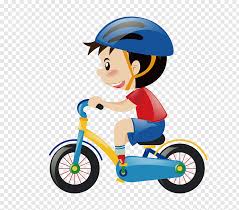 2-  The baby ……. swim.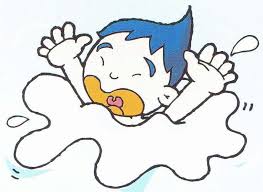 3-Kevin ……. Run very fast.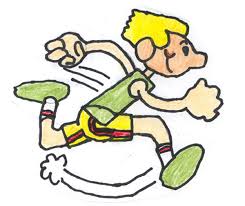 4- Linda …… skip rope.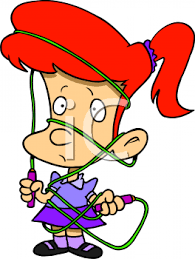 5-Jay and Sofia ……. Jump.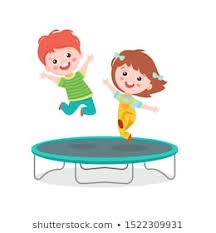 6-  Kay …….. play the guitar.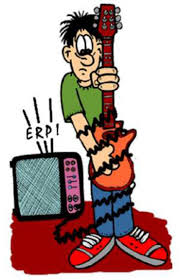 7-  He …….. climb the tree.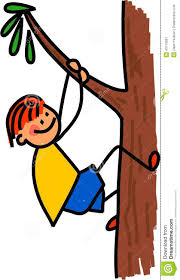 